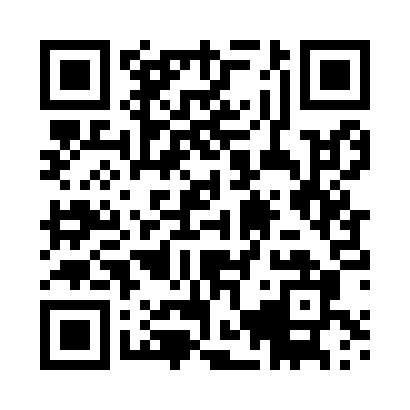 Prayer times for Ahmad, PakistanWed 1 May 2024 - Fri 31 May 2024High Latitude Method: Angle Based RulePrayer Calculation Method: University of Islamic SciencesAsar Calculation Method: ShafiPrayer times provided by https://www.salahtimes.comDateDayFajrSunriseDhuhrAsrMaghribIsha1Wed3:485:1712:003:406:438:132Thu3:475:1712:003:406:448:143Fri3:465:1612:003:406:458:154Sat3:455:1512:003:406:468:165Sun3:445:1412:003:406:468:176Mon3:425:1312:003:406:478:187Tue3:415:1212:003:406:488:198Wed3:405:1112:003:406:488:209Thu3:395:1112:003:406:498:2110Fri3:385:1012:003:406:508:2211Sat3:375:0912:003:406:518:2312Sun3:365:0812:003:406:518:2413Mon3:355:0812:003:406:528:2514Tue3:345:0712:003:406:538:2615Wed3:335:0612:003:406:538:2716Thu3:325:0612:003:406:548:2817Fri3:315:0512:003:406:558:2918Sat3:305:0412:003:406:558:3019Sun3:295:0412:003:406:568:3120Mon3:295:0312:003:406:578:3121Tue3:285:0312:003:406:578:3222Wed3:275:0212:003:406:588:3323Thu3:265:0212:003:406:598:3424Fri3:255:0112:003:406:598:3525Sat3:255:0112:003:407:008:3626Sun3:245:0012:003:417:008:3727Mon3:235:0012:003:417:018:3828Tue3:235:0012:013:417:028:3929Wed3:224:5912:013:417:028:3930Thu3:224:5912:013:417:038:4031Fri3:214:5912:013:417:038:41